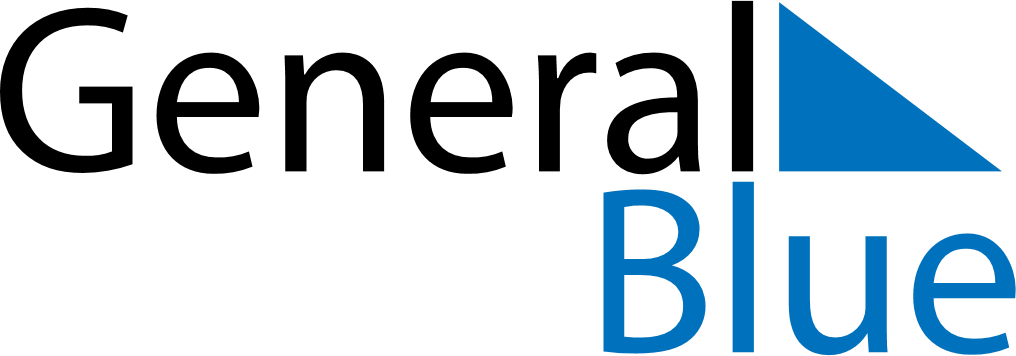 Q2 of 2026GuyanaQ2 of 2026GuyanaQ2 of 2026GuyanaQ2 of 2026GuyanaQ2 of 2026GuyanaQ2 of 2026GuyanaQ2 of 2026GuyanaApril 2026April 2026April 2026April 2026April 2026April 2026April 2026April 2026April 2026MondayTuesdayTuesdayWednesdayThursdayFridaySaturdaySunday1234567789101112131414151617181920212122232425262728282930May 2026May 2026May 2026May 2026May 2026May 2026May 2026May 2026May 2026MondayTuesdayTuesdayWednesdayThursdayFridaySaturdaySunday123455678910111212131415161718191920212223242526262728293031June 2026June 2026June 2026June 2026June 2026June 2026June 2026June 2026June 2026MondayTuesdayTuesdayWednesdayThursdayFridaySaturdaySunday12234567899101112131415161617181920212223232425262728293030Apr 3: Good FridayApr 6: Easter MondayMay 1: Labour DayMay 5: Arrival DayMay 26: Independence DayMay 27: Eid Ul Adha